Программа зонального этапа регионального конкурсапрофессионального мастерства «Учитель года Самарской области - 2020»(1 день) Дата: 18 февраля 2020 г. Регистрация: с 7.30 Место: ГБОУ СОШ №8 им. С.П.Алексееваг.о.Отрадный (ул. Пионерская д. 31)Обед 13:20-13:50Программа зонального этапа регионального конкурсапрофессионального мастерства «Учитель года Самарской области - 2020»(2 день) Дата: 19 февраля 2020 г. Регистрация: с 7.30 Место: ГБОУ СОШ №8 им. С.П.Алексееваг.о.Отрадный (ул. Пионерская д. 31)Обед 14.05-14:30Программа зонального этапа регионального конкурса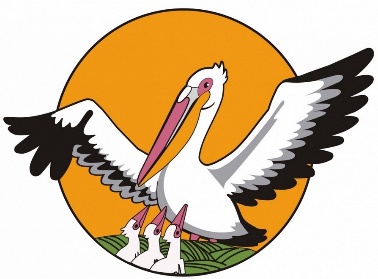 профессионального мастерства«Учитель года Самарской области - 2020»ФиналДата: 20 февраля 2020 г. Начало: 11.00Место: МБУК «Дворец культуры «Россия», (ул. Первомайская, 28), Малый залУрокВремяУчастники ПредметТема урокаКлассКабинет8.00 – 8.40Воронин Валерий ГеннадьевичФизическая культураБаскетбол. Ведение мяча на месте и в движении по прямой6спортзал8.45 – 9.25Пильтяева Ирина ЕвгеньевнаЛитературное чтениеМ.М.Пришвин «Выскочка»4№ 319.30- 10.10Миткина Елена ЛеонидовнаБиология Кровь и другие компоненты внутренней среды организма8№ 3310.15 – 10.55Полтавец Олеся МихайловнаРусский языкИмя числительное6№ 3110.55 – 11.10Кофе - паузаКофе - паузаКофе - паузаКофе - паузаКофе - пауза11.10 – 11.50Сошникова Юлия ИгоревнаАнглийский языкСвободное время6№ 3311.55 – 12.35Трухова Ольга АлександровнаФизикаОсновные положения молекулярно-кинетической теории10№ 3112.40– 13.20Тихонова Светлана НиколаевнаЛитературное чтениеСамостоятельное чтение. Г.Х Андерсен «Лен»4№ 33СеминарВремяФИО конкурсантаКабинет13.50– 14.10Воронин Валерий Геннадьевич№ 3114.10 – 14.30Пильтяева Ирина Евгеньевна№ 3114.30 - 14.50Миткина Елена Леонидовна№ 3114.50 – 15.10Полтавец Олеся Михайловна№ 3115.10 – 15.30Сошникова Юлия Игоревна№ 3115.30 – 15.50Трухова Ольга Александровна№ 3115.50 – 16.10Тихонова Светлана Николаевна№ 31УрокВремяУчастники ПредметТема урокаКлассКабинет1.8.00 – 8.40 Девяткина Ирина АлександровнаЛитература Урок внеклассного чтения «Чувства и поступки» (нравственная проблематика)9№ 332.8.45 – 9.25 Бикулова Юлия НиколаевнаМатематикаЗадачи на встречное движение4№ 313.9.30- 10.10 Зотова Рамиля МударисовнаРусский языкЧисло и род имен прилагательных4№ 334.10.15 – 10.55Баракина Динара ЗайнулловнаФизикаПростые механизмы7№ 3110.55 – 11.10Кофе - паузаКофе - паузаКофе - паузаКофе - паузаКофе - пауза5.11.10 – 11.50 Козлова Татьяна ИвановнаИсторияЗавершающий период Великой Отечественной войны11№ 336.11.55 – 12.35 Кротов Александр АлексеевичОкружающий мирМастера печатных дел4№ 337.12.40– 13.20 Кузнецов Евгений НиколаевичФизическая культураРазвитие двигательных качеств в нетрадиционной форме проведения урока по фикультуре6спортзал13.25 – 14.05Шелкаева Алена АлександровнаОкружающий мирЕсли хочешь быть здоров2№ 31СеминарВремяФИО конкурсантаКабинет1.14.30 – 14.50Девяткина Ирина Александровна№ 312.14.50 – 15.10Бикулова Юлия Николаевна№ 313.15.10 - 15.30Зотова Рамиля Мударисовна№ 314.15.30 – 15.50Баракина Динара Зайнулловна№ 315.15.50 – 16.10Козлова Татьяна Ивановна№ 316.16.10 – 16.30Кротов Александр Алексеевич№ 317.16.30 – 16.50Кузнецов Евгений Николаевич№ 318.16.50 – 17.10Шелкаева Алена Александровна№ 31